Music General Course Year 12Selected Unit 3 syllabus content for the Externally set task 2017Unit 3Unit descriptionIn this unit, students develop their skills, knowledge and understanding to listen to, compose, perform and analyse music. They develop aural and music literacy skills and learn how the elements of music can be applied when performing, composing and responding to music. Students learn about how music is created and performed, analysing musical works and exploring how social, cultural and historical factors shape music in the specific context selected for study. Students develop skills, confidence and stylistic awareness to engage in music making as performers and audience members both individually and collaboratively. Suggested contexts The selected context becomes the vehicle or framework through which the unit content is delivered. Suggested contexts could include Western Art Music, Jazz, Contemporary Music, Music Theatre, Music for Film and Television, World and Indigenous Musics or Music Technology. Unit contentAn understanding of the Year 11 content is assumed knowledge for students in Year 12. It is recommended that students studying Unit 3 and Unit 4 have completed Unit 1 and Unit 2. This unit includes the knowledge, understandings and skills described below.Aural and theoryPractical vocal exercisessight-singing using examples based on the aural skills outlined in this unit.Rhythm and durationsimple metres for dictations, imitations, call and responses and discrepancies
,, or 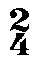 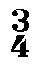 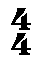 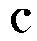 compound metres for dictations, imitations, call and responses and discrepancies
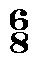 simple metre rhythms for dictations, imitations, call and responses and discrepancies derived from
,,,,,,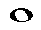 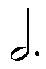 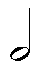 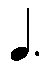 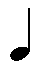 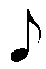 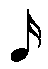 simple metre rests for dictations, imitations, call and responses and discrepancies
,,,,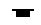 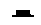 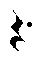 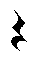 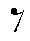 subdivisions of the crotchet beat in simple metres for dictations, imitations, call and responses and discrepancies
,,,,,,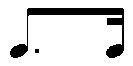 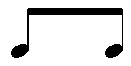 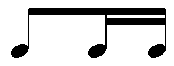 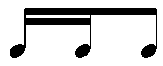 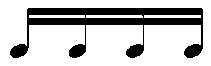 compound metre rhythms for dictations, imitations, call and responses and discrepancies derived from
,,,,compound metre rests for dictations, imitations, call and responses and discrepancies
,,,subdivisions of the dotted crotchet beat in compound metres for dictations, imitations, call and responses and discrepancies
,,  , ,,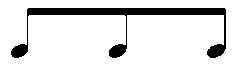 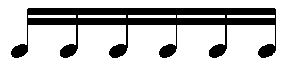 anacrusis/upbeat/pick-upostinato/rifftiescorrect grouping of rhythms and rests within the barrhythmic dictation4–8 barsrhythmic discrepancies rhythm (including time signature)at least two rhythmic discrepancies in a short musical example.Pitch – melody, harmony and tonalityscales treble and bass clef, ascending and descendingkey signatures up to two sharps and two flatsmajor, major pentatonic, minor pentatonic, natural minor, harmonic minor intervalsdiatonic, melodic and harmonic, ascending, within an octavemajor, minor, perfectmelodic dictation4–8 bars, in treble and bass clef, starting note and rhythm may be given key signatures up to two sharps and two flatspitch discrepanciesat least two pitch discrepancies in a short musical exampletonal qualitiesspecific to scales listedmodulationto the relative major or minorto the dominantchordskey signatures up to two sharps and two flatsroot position major, minor, dominant 7thprimary triadschord progressions up to 4 bars, key signatures up to two sharps and two flats in major keys onlyRoman numerals and chord names where appropriateRoman numeralsmajor: I, IV, V, V7 and viminor: i, iv, V and V7chord names (as shown in C tonalities)major: C, F, G, G7 and Amminor: Am, Dm, E and E7.Tempoterminology/symbol for tempo (to be used in conjunction with context-specific terminology)fast (allegro), moderate (moderato, andante), slow (adagio).Expressive elementsterminology/symbol for dynamicsvery soft/pianissimo (pp), soft/piano (p), moderately soft/mezzo piano (mp), 
moderately loud/mezzo forte (mf), loud/forte (f) , very loud/fortissimo (ff)terminology/symbol for changes in intensity of sounddecrescendo (decresc.), diminuendo (dim.), crescendo (cresc.)terminology/symbol for articulationssmooth and connected/legato, short and detached/staccato, accent, strong, sudden accent/ sforzando (sfz).Textureunison/single line, homophonic/melody with accompaniment, canon, polyphonic, multi-voice.Form/structureforms as listed below to be studied as appropriate to selected contextbinary/AB, ternary/ABA, AABA (popular song form), rondo/ABACA or theme and variationssigns/symbolsbar line, double bar lines, final bar line, repeat signs, 1st and 2nd time barspause, coda, fine, D.C al fine, D.C al coda, dal segnocompositional devices ostinato/riffpedalsequence.TimbreInstrumentsidentification and description of tonal qualitiesstringviolin, viola, cello, double basswoodwind flute, clarinet, saxophone (alto and tenor) brass trumpet, trombone, tubapercussiontimpani, snare drum, bass drum, crash cymbals, suspended cymbals, triangle, tambourine, shaker, xylophone, glockenspiel, wind chimes, drum kitguitaracoustic guitar, electric guitar, electric bass guitarkeyboardpiano, electronic piano, synthesiservoice female (soprano, alto), male (tenor, bass)didgeridoo, claves/clapping stickssolo, group/ensemble.Aural and visual analysis aural and visual analysis of music extracts related to the selected contextidentification from a short musical excerpt, the elements of music as specified in the aural and theory contentnumber of instruments and/or voicestype of instruments and/or voicesmetregenre/style/era/periodsuitable tempo indicationstonalitytextural featuresformrhythmic, melodic and harmonic elementssuitable dynamicsappropriate articulationscompositional devicesinstrumental timbres and colouristic effects.Additional theoryknowledge and function of treble and bass clefnotes and letter names, including leger lines, in treble and bass clefkey signatures up to and including three sharps and three flatsaccidentalssharps, flats, naturalsscales treble and bass clef, ascending and descending, key signatures up to three sharps and three flats major pentatonic, major, natural minor, minor pentatonic, harmonic minorscale structure and patterns scale degree numbers and/or sol-fa namesintervalstreble and bass clef diatonic, key signatures up to three sharps and three flats, ascending and descending within an octavemajor, minor, perfectchords/chord progressions/chord analysismajor and minor key signatures up to three sharps and three flats treble and bass clefroot position (block) and arpeggios (broken)major, minor, diminished, dominant 7thprimary triads root position and first inversionsecondary triadsroot position and first inversionchord vi in major keysaccents, articulations and ornamentations,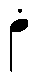 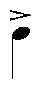 timbreinstrument identification, purpose, physical featureswhere it is usedhow it is played description of tonal qualitiesplaying techniques.Composing and arrangingCompositions and arrangements based on the chosen style, encompassing the elements of music as specified in the Theory content.Melody writingfrom a given motiffor a given rhythmic patternfor a given chord structurefor given or original lyrics.Harmonisationharmonising given melodies using root position and first inversion chordsanalysing a given score comprised of up to four instruments/parts.Accompaniment writingidentifying and analysing different accompaniment styles creating an appropriate accompaniment pattern for a given or original melody.Arrangingarranging and transposing using treble and bass clef and B flat instrumentsidentifying, analysing and realising instrumental devices and techniques for up to four instruments/voicescreating, generating and manipulating sounds and sound qualities using available technology.Form-based compositionscomposing for solo voice or instrument using either binary (AB) or ternary/song form (ABA/AABA), rondo (ABACA), theme and variations or basic 12-bar blues composing context/style-specific compositions using appropriate scales, tonalities and notation.Investigation and analysisContextexamination of the main characteristics and features of the context/culture, genre/style or era/period selected for studyvisual and aural analysis of representative works in the chosen context at least two works must be studied, by different composers/performers, representing different stages/styles of development in the selected contextanalysis of social, cultural, economic, historic, political, technological and musical influences.Composers/arrangers/performersidentification of prominent composers/arrangers/performers and analysis of their contributions to the development of a style/genre and context over an appropriate range of eras/periods of developmentcomparisons between prominent composers/arrangers/performers of the context in the same era/period and other eras/periods of developmentinfluences upon prominent composers/arrangers/performersinfluential works, performances and/or recordings.Musical characteristicsidentification and analysis of important and defining musical characteristics and compositional techniquesinstrumentation/orchestration, instrumental/vocal techniques appropriate to the context stylistic/contextual characteristics and performance conventions use of context-appropriate notation and terminology.Practical componentStudents can select one of three options to complete the practical component:PerformanceComposition portfolioProduction/Practical project.PerformancePerformance assessment can be demonstrated as a soloist and/or as part of an ensemble and assessment can be completed by the classroom teacher, instrumental teacher and/or ensemble director. Students should be encouraged to participate in relevant ensembles and given regular performance opportunities to build confidence and prepare for performance assessments. The Practical component is worth 40% of the overall school-based assessment.Prepared repertoire (20%)students will perform with technical skills and stylistic interpretation appropriate to the selected repertoire.Other performance activities (20%)
The remaining 20% is to be distributed between at least two of the following other performance activities:Technical workskills and techniques appropriate to the chosen instrument/voiceSight-readingperforming excerpts appropriate to the chosen instrument/voiceImprovisation improvisation skills on chosen instrumentEnsemblemusical contributionrehearsal conventionsPlaying/singing by earperforming a musical piece which has been learnt from a recording or performance imitating musical passages played by another musicianPlaying/singing by memoryperforming learnt repertoire from memory.Composition portfolioComposition students can either be tutored by the classroom teacher, or an external tutor/supervisor. A timetable, program of work and assessment outline is to be agreed to by the classroom teacher, composition tutor/supervisor and student to ensure appropriate standards and assessment requirements are met. A composition portfolio should contain the following:a minimum of two contrasting pieces with a combined minimum performance time of 10 minutespieces of varying length and style, written for different instruments and instrumental combinations scores and/or recordings of all works as appropriate an overview of each composition outlining the inspiration and influences behind them and an explanation of the generation and development of ideas. Any non-original material should be acknowledged.Production/Practical projectThe production/practical project must be practically based. This could involve:composing/arranging based on researcha performance activity based on researcha practical activity, such as a musical theatre production, or project involving sound production and recording techniques.If the project is to contain a written component, it cannot be purely research based and should include the following:a number of essay type responses or single documentation of the topic selectedanalysis of a work or a selected number of works in the style of the topic/context selected for study. The analysis should be detailed and reflect an understanding of the information documented in the written sectionat least one composition/arrangement in the style/context selected for study or a performance based activity which reflects the research and written section of the project.